Информация для размещения на сайте Государственного учреждения «Несвижский районный центр гигиены и эпидемиологии»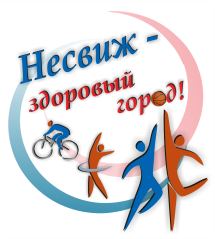    В рамках реализации плана основных мероприятий по реализации на территории Несвижского района проекта "Город Несвиж - здоровый город",  Всемирного дня здоровья,  в целях формирования у молодежи мотивации к ведению здорового образа жизни и негативного отношения к употреблению алкоголя 6 апреля в отделе по работе с детьми состоялся тин-коктейль «Алкоголь + ты = разбитые мечты». Мероприятие посетили учащиеся 8 "Б" класса ГУО "Средняя школа 1 г.Несвижа". На встречу с молодёжью пришла помощник врача-гигиениста  Несвижского РЦГиЭ А.М.Макаревич. Алла Михайловна рассказала собравшимся о губительном влиянии алкоголя на организм человека, о плачевных последствиях его применения, поделилась примерами из жизни, ярко раскрывающими негативное воздействие спиртного на человека в отдельности и общество в целом.
Актуальный разговор сопровождался видеороликами.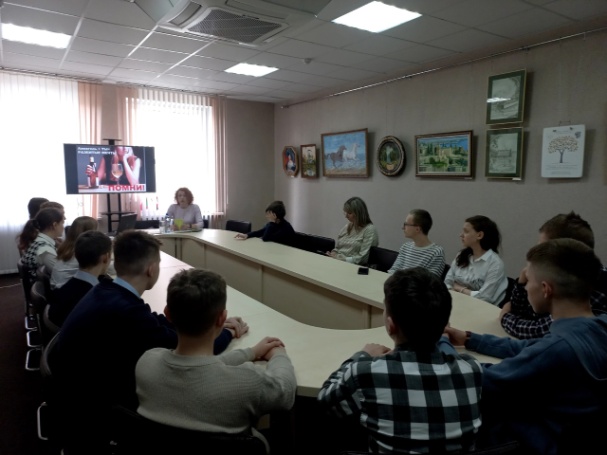 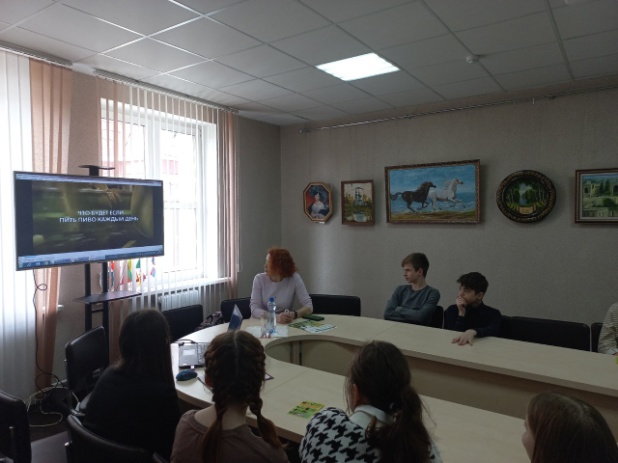 В рубрику ЗГГлавный врач                        			  	И.Г.ШиманскаяВрач-гигиенист                       	     			Чернова Ж.Н.Помощник врача-гигиениста				А.М.Макареич